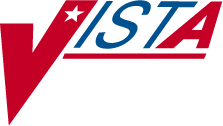 INPATIENT MEDICATIONSPHARMACIST’S USER MANUALVersion 5.0December 1997(Revised April  2013)Department of Veterans Affairs Product DevelopmentRevision History	Each time this manual is updated, the Title Page lists the new revised date and this page describes the changes. If the Revised Pages column lists “All,” replace the existing manual with the reissued manual. If the Revised Pages column lists individual entries (e.g., 25, 32), either update the existing manual with the Change Pages Document or print the entire new manual.(This page included for two-sided copying.)Table of ContentsClinic Orders	124fInpatient Duplicate Therapy	124hDiscontinuing Duplicate Inpatient Orders	iAllergy/ADR Example Order Checks	124kSample Drug/Drug Interactions	124qSample Therapeutic Order Check Displays	124uDisplay of Provider Overrides and Pharmacist Interventions	xCheck Drug Interactions	124zPharmacy - Edit Clinic Med Orders Start Date/Time	124ccSearch Med Orders Date Entry	124ccSearch by Clinic, Clinic Group or Patient	124ddSelect Patient from Clinic	124ddView Patient Clinic Order Entry Profile	124eeEntering a New Start Date/Time	iiOrder Entry View with New Start Date	iiNew Start Date Update Confirmation	124jjConditional Messages Displaying after New Start Date	124kkConditional Messages Displaying after Selection of Orders	124llMaintenance Options	125Unit Dose	125Edit Inpatient User Parameters	125Edit Patient’s Default Stop Date	1265.2.	IV	126Change Report/Label Devices (IV)	126Change to Another IV Room (IV)	127PIck List Menu	129PIck List	129ENter Units Dispensed	134EXtra Units Dispensed	136Report Returns	137Reprint Pick List	138Send Pick List To ATC	140Update Pick List	141Production Options	143Ward List (IV)	143Update Daily Ward List (IV)	144Manufacturing List (IV)	146RETurns and Destroyed Entry (IV)	148Barcode ID – Return and Destroy (IV)	152Output Options	153Unit Dose	153PAtient Profile (Unit Dose)	153Reports Menu	154Align Labels (Unit Dose)	192Label Print/Reprint	192Patients on Specific Drug(s)	192a8.2.	IV	193Label Menu (IV)	193REPorts (IV)	200SUSpense Functions (IV)	208Inquiries Option	215Unit Dose	215INQuiries Menu	215Dispense Drug Look-Up	2159.2.	IV	2179.2.1.   Drug Inquiry (IV)	217CPRS Order Checks – How They Work	219Order Check Data Caching	219Error Messages	221Error Information	222Glossary	223Index	239(This page included for two-sided copying.)Order OptionsUnit Dose Medications OptionThe Unit Dose Medications option is used to access the order entry, patient profiles, and various reports, and is the main starting point for the Unit Dose system.Example: Unit Dose MenuWithin the Inpatient Medications package there are three different paths the pharmacist can take to enter a new Unit Dose order or take action on an existing order. They are (1) Order Entry, (2) Non-Verified/Pending Orders, and (3) Inpatient Order Entry. Each of these paths differs by the prompts that are presented. Once the pharmacist has reached the point of entering a new order or selecting an existing order, the process becomes the same for each path.When the selected order type (non-verified or pending) does not exist (for that patient) while the user is in the Non-Verified/Pending Orders option, the user cannot enter a new order or take action on an existing order for that patient.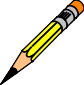 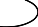 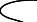 Patient locks and order locks are incorporated within the Inpatient Medications package. When a user (User 1) selects a patient through any of the three paths, Order Entry, Non-Verified/Pending Orders, or Inpatient Order Entry, and this patient has already been selected by another user (User 2), the user (User 1) will see a message that another user (User 2) is processing orders for this patient. This will be a lock at the patient level within the Pharmacy packages. When the other user (User 2) is entering a new order for the patient, the user (User 1) will not be able to access the patient due to a patient lock within the VistA packages. A lock at the order level is issued when an order is selected through Inpatient Medications for any action other than new order entry. Any users attempting to access this patient’s order will receive a message that another user is working on this order. This order level lock is within the VistA packages.The three different paths for entering a new order or taking an action on an existing order are summarized in the following sections.Order Entry[PSJU NE]The Order Entry [PSJU NE] option allows the pharmacist to create, edit, renew, hold, and discontinue Unit Dose orders while remaining in the Unit Dose Medications module.The Order Entry [PSJU NE] option also allows for processing of clinic orders. New clinic orders cannot be created. Clinic orders are displayed separately from non-clinic orders.This option functions almost identically to the Inpatient Order Entry option, but does not include IV orders on the profile and only Unit Dose orders may be entered or processed.After selecting the Order Entry option from the Unit Dose Medications option, the pharmacist will be prompted to select the patient. At the “Select PATIENT:” prompt, the user can enter the patient’s name or enter the first letter of the patient’s last name and the last four digits of the patient’s social security number (e.g., P0001).Before the Patient Information screen displays, if the patient selected has no allergy assessment on file, the following prompt displays to the pharmacist/user:"NO ALLERGY ASSESSMENT exists for this patient! Would you like to enter one now?"If the pharmacist/user enters 'YES,' he/she is prompted to enter the allergy information.If the pharmacist/user enters 'NO,' a pharmacist intervention is created, with a type of 'NO ALLERGY ASSESSMENT.' The pharmacist/user is then prompted for Provider and Recommendation information.Note: If the selected patient is Sensitive, Discharged, both Sensitive and Discharged, or Deceased, there are minor variations in the Order Entry process and in the prompts that display to the pharmacist/user.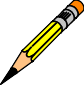 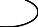 Example: Pharmacist Answers ‘Yes’ and Enters Allergy Information12	Inpatient Medications V. 5.0	April 2013Example: Pharmacist Answers ‘No’ and Intervention is CreatedThe Patient Information Screen is displayed:Example: Patient Information ScreenThe pharmacist can now enter a Patient Action at the “Select Action: View Profile//” prompt in the Action Area of the screen.(This page included for two-sided copying.)Non-Verified/Pending Orders[PSJU VBW]The Non-Verified/Pending Orders [PSJU VBW] option allows easy identification and processing of non-verified and/or pending orders. This option will also show pending and pending renewal orders, which are orders from CPRS that have not been finished by Pharmacy Service. Unit Dose and IV orders are displayed using this option.The Non-Verified/Pending Orders [PSJU VBW] option also allows for processing of clinic orders. New clinic orders cannot be created. Clinic orders are displayed separately from non- clinic orders.The first prompt is “Display an Order Summary? NO//.” A YES answer will allow the pharmacist to view an Order Summary of Pending/Non-Verified Order Totals by Ward Group, Clinic Group, and Clinic. The Pending IV, Pending Unit Dose, Non-Verified IV, and Non- Verified Unit Dose totals are then listed by Ward Group, Clinic Group, and Clinic. The pharmacist can then specify whether to display Non-Verified Orders, Pending Orders, or both.A ward group indicates inpatient nursing units (wards) that have been defined as a group within Inpatient Medications to facilitate processing of orders. A clinic group is a combination of outpatient clinics that have been defined as a group within Inpatient Medications to facilitate processing of orders.Example: Non-Verified/Pending OrdersNote: The Ward Group of ^OTHER includes all orders from wards that do not belong to a ward group. Use the Ward Group Sort option to select ^OTHER.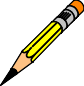 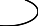 The next prompt allows the pharmacist to select non-verified and/or pending orders for agroup (G), ward (W), clinic (C), patient (P), or priority (PR). When group is selected, a prompt to select by ward group (W) or clinic group (C) displays.If ward or ward groups is selected, patients will be listed by wards, then by priority, then by teams, and then by patient name. Patients that have one or more STAT pending orders will be listed first, followed by patients with one or more ASAP pending orders, and then all other patients that have only ROUTINE pending orders. Within each priority, the patient listing is sorted alphabetically by team and then by patient name.When priority is selected, only patients with the selected priority will display, listed by team and then by patient name.After the list of matching patients has been displayed, the pharmacist will then select a patient from the list.Before the Patient Information screen displays, if the patient selected has no allergy assessment on file, the following prompt displays to the pharmacist/user:"NO ALLERGY ASSESSMENT exists for this patient! Would you like to enter one now?"If the pharmacist/user enters 'YES,' he/she is prompted to enter the allergy information.If the pharmacist/user enters 'NO,' a pharmacist intervention is created, with a type of 'NO ALLERGY ASSESSMENT.' The pharmacist/user is then prompted for Provider and Recommendation information.Note: If the selected patient is Sensitive, Discharged, both Sensitive and Discharged, or Deceased, there are variations in the process and in the prompts that display to the pharmacist/user.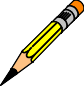 Example: Pharmacist Answers ‘Yes’ and Enters Allergy InformationInpatient Order Entry[PSJ OE]The Inpatient Order Entry [PSJ OE] option allows the pharmacist to create, edit, renew, hold, and discontinue Unit Dose and IV orders, as well as put existing IV orders on call for any patient, while remaining in the Unit Dose Medications module.The Inpatient Order Entry [PSJ OE] option also allows for processing of clinic orders. New clinic orders cannot be created. Clinic orders are displayed separately from non-clinic orders.When the user accesses the Inpatient Order Entry option from the Unit Dose Medications module for the first time within a session, a prompt is displayed to select the IV room in which to enter orders. When only one active IV room exists, the system will automatically select that IV room. The user is then given the label and report devices defined for the IV room chosen. If no devices have been defined, the user will be given the opportunity to choose them. If this option is exited and then re-entered within the same session, the current label and report devices are shown. The following example shows the option re-entered during the same session.Example: Inpatient Order EntryAt the “Select PATIENT:” prompt, the user can enter the patient’s name or enter the first letter of the patient’s last name and the last four digits of the patient’s social security number (e.g., P0001).Before the Patient Information screen displays, if the patient selected has no allergy assessment on file, the following prompt displays to the pharmacist/user:"NO ALLERGY ASSESSMENT exists for this patient! Would you like to enter one now?"If the pharmacist/user enters 'YES,' he/she is prompted to enter the allergy information.If the pharmacist/user enters 'NO,' a pharmacist intervention is created, with a type of 'NO ALLERGY ASSESSMENT.' The pharmacist/user is then prompted for Provider and Recommendation information.Note: If the selected patient is Sensitive, Discharged, both Sensitive and Discharged, or Deceased, there are variations in the Order Entry process and in the prompts that display to the pharmacist/user.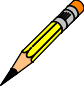 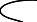 Example: Pharmacist Answers ‘Yes’ and Enters Allergy InformationExample: Pharmacist Answers ‘No’ and Intervention is CreatedThe Patient Information Screen is displayed:Example: Inpatient Profile (continued)IV Menu Option[PSJI MGR]The IV Menu option is used to access the order entry, patient profiles, and various reports and is the main starting point for the IV system.Example: IV MenuWithin the Inpatient Medications package, there are two different paths that the pharmacist can take to enter a new IV order or take action on an existing order. They are (1) Order Entry (IV) and (2) Inpatient Order Entry. Each of these paths differs by the prompts that are presented.Once the pharmacist has reached the point of entering a new order or selecting an existing order, the process becomes the same for each path.Patient locks and order locks are incorporated within the Inpatient Medications package. When a user (User 1) selects a patient through either of the two paths, Order Entry (IV) or Inpatient Order Entry, and this patient has already been selected by another user (User 2), the user (User 1) will see a message that another user (User 2) is processing orders for this patient. This will be a lock at the patient level within the Pharmacy packages. When the other user (User 2) is entering a new order for the patient, the user (User 1) will not be able to access the patient due to a patient lock within the VistA packages. A lock at the order level is issued when an order is selected through Inpatient Medications for any action other than new order entry. Any users attempting to access this patient’s order will receive a message that another user is working on this order. This order level lock is within the VistA packages.The two different paths for entering a new order or taking an action on an existing order are summarized below.Order Entry (IV)[PSJI ORDER]The Order Entry (IV) [PSJI ORDER] option allows the pharmacist to complete, edit, renew, and discontinue orders and to place existing orders on hold or on call. This option also allows the user to create new orders and new labels. A long profile can be chosen to review all of the patient’s IV orders, or the user can bypass the profile by selecting NO Profile, and proceed directly to order entry. The profile is essentially the same as that generated by the Profile (IV) option. The long profile shows all orders, including discontinued and expired orders. The short profile omits the discontinued and expired orders.The Order Entry (IV) [PSJI ORDER] option also allows for processing of clinic orders. New clinic orders cannot be created. Clinic orders are displayed separately from non-clinic orders.After selecting the Order Entry (IV) option from the IV Menu option, the pharmacist will be prompted to select the patient. At the “Select PATIENT:” prompt, the user can enter the patient’s name or enter the first letter of the patient’s last name and the last four digits of the patient’s social security number (e.g., P0001). The Patient Information Screen is displayed, as shown in the following example.Before the Patient Information screen displays, if the patient selected has no allergy assessment on file, the following prompt displays to the pharmacist/user:"NO ALLERGY ASSESSMENT exists for this patient! Would you like to enter one now?"If the pharmacist/user enters 'YES,' he/she is prompted to enter the allergy information.If the pharmacist/user enters 'NO,' a pharmacist intervention is created, with a type of 'NO ALLERGY ASSESSMENT.' The pharmacist/user is then prompted for Provider and Recommendation information.Note: If the selected patient is Sensitive, Discharged, both Sensitive and Discharged, or Deceased, there are variations in the Order Entry process and in the prompts that display to the pharmacist/user.Example: Pharmacist Answers ‘Yes’ and Enters Allergy InformationExample: Pharmacist Answers ‘No’ and Intervention is Created(This page included for two-sided copying.)Example: Patient InformationThe pharmacist can now enter a Patient Action at the “Select Action: View Profile//” prompt in the Action Area of the screen.Inpatient Order Entry[PSJ OE]The Inpatient Order Entry [PSJ OE] option allows the pharmacist to complete, create, edit, renew, and discontinue IV and Unit Dose orders, as well as put existing IV and Unit Dose orders on hold for any patient, while remaining in the IV module. The IV orders can also be put on call. This option expedites order entry since the pharmacist is not required to change modules to enter IV and Unit Dose orders.The Inpatient Order Entry [PSJ OE] option also allows for processing of clinic orders. New clinic orders cannot be created. Clinic orders are displayed separately from non-clinic orders.When the user accesses the Inpatient Order Entry [PSJ OE] option for the first time within a session, a prompt is displayed to select the IV room in which to enter orders. When only one active IV room exists, the system will automatically select that IV room. The user is then given the label and report devices defined for the IV room chosen. If no devices have been defined, the user will be given the opportunity to choose them. If this option is exited and then re-entered within the same session, the current label and report devices are shown. The following example shows the option re-entered during the same session.Example: Inpatient Order EntryAt the “Select PATIENT:” prompt, the user can enter the patient’s name or enter the first letter of the patient’s last name and the last four digits of the patient’s social security number (e.g., P0001).Before the Patient Information screen displays, if the patient selected has no allergy assessment on file, the following prompt displays to the pharmacist/user:"NO ALLERGY ASSESSMENT exists for this patient! Would you like to enter one now?"If the pharmacist/user enters 'YES,' he/she is prompted to enter the allergy information.If the pharmacist/user enters 'NO,' a pharmacist intervention is created, with a type of 'NO ALLERGY ASSESSMENT.' The pharmacist/user is then prompted for Provider and Recommendation information.Note: If the selected patient is Sensitive, Discharged, both Sensitive and Discharged, or Deceased, there are variations in the Order Entry process and in the prompts that display to the pharmacist/user.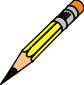 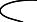 Example: Pharmacist Answers ‘Yes’ and Enters Allergy InformationSyringe-Type Order EntryOnce the pharmacist selects the syringe-type order, the system will prompt if the syringe is intermittent. If a syringe is continuous (not intermittent), the user will follow the same order entry procedure as in entering a hyperal or admixture order. If the syringe is intermittent, the user will follow the same order entry procedure as a piggyback order.On all syringe orders, a separate volume prompt appears during order entry to allow any necessary volume changes to the solution (if any) for the order. The pharmacist should use caution during order entry of syringe types to ensure that the total volume for the syringe additive and solution is not greater than the total syringe volume. There is no “BOTTLE” prompt as in other order entry types, and a separate “SYRINGE SIZE” prompt appears during order entry to allow the user to enter the syringe size for the order. All syringe sizes are printed on the labels.If the pharmacist uses additive quick codes for an intermittent syringe order, they will be handled like they are for piggyback orders. If quick codes are used for a continuous syringe order, they will be handled like they are for admixture orders.Chemotherapy-Type Order EntryChemotherapy is the treatment and prevention of cancer with chemical agents. A chemotherapy IV order can be one of three types: admixture, piggyback, or syringe. Once the pharmacist selects chemotherapy as the type of order, the system will prompt the user to further identify the order as admixture, piggyback, or syringe. Once the type is established, the prompts are the same as the examples for regular admixture, piggyback, and syringe. All chemotherapy orders have warnings on the labels.4.2.6.  Profile (IV)[PSJI PROFILE]The Profile (IV) [PSJI PROFILE] option shows all IV medications a patient has received during his most recent episode of care. The pharmacist is allowed to view all information on file for any or all orders in the profile. Unlike the Patient Profile (Unit Dose) option, this option does not allow the user to print a report. To print a report, the Patient Profile Report (IV) option under the Reports (IV) option must be used.The Profile (IV) [PSJI PROFILE] option also allows for viewing a list of clinic orders. New clinic orders cannot be created. Clinic orders are displayed separately from non-clinic orders.After selecting the patient for whom a profile view is needed, the length of the profile is chosen. The user may choose to view a long or short profile or, if the user decides not to view a profile for the chosen patient, “NO Profile” can be selected. When “NO Profile” is chosen, the systemwill return to the “Select PATIENT:” prompt and the user may choose a new patient. Each profile includes:Patient NameWard LocationPatient Identification Number (PID)Room-Bed LocationHeight & date/time of measurementWeight & date/time of measurementDate of BirthSex of PatientAdmission DateAdmitting DiagnosisVerified Drug Allergies and Adverse ReactionsThe patient’s orders are displayed depending on the type of profile chosen. The long profile shows all orders, including discontinued and expired orders. Orders are sorted first by status, with active orders listed first, followed by pending and non-active orders. Within each status, orders are displayed in order of entry, with the most recent order first. Please see the Inpatient Profile section for more discussion on possible statuses and sample displays.The information is displayed for each order under the following column headings:Number - The user can choose a number at the left of the screen to view detailed information about the orders, or to look at the activity log.Additive - The data listed under Additive includes strength of additive, type and volume of solution, and infusion rate or schedule.Last fill - The number of labels printed and the date and time of the last one printed.Type of order - Type will be A for admixture, P for piggyback, H for hyperal, C for chemotherapy, or S for syringe.Start and stop dates - The start and stop dates for this specific orderStatus of the order - (Column marked Stat) A for active, P for pending, E for expired, Dfor order discontinued, O for on call, and H for hold.After the patient profile is displayed, the user can choose one or more order numbers (e.g., 1, 3, 5) for a detailed view of the order(s) or, <Enter> can be pressed when an order view is not needed.Pharmacy - Edit Clinic Med Orders Start Date/Time[PSJ ECO]The Edit Clinic Med Orders Start Date/Time [PSJ ECO] option allows the user to change the selected date/range of all active or non-verified clinic orders (Unit Dose, IV, IVP/IVPB) to a new single START DATE/TIME for a patient(s) within a selected clinic. This option provides:Menu options that allow the pharmacist to edit the Start Date/Time of a patient clinic orderWorkflow user entry prompts for selection by clinic, patient or medication start dateA patient profile display of active or non-verified clinic orders for date/time change selectedAutomatic retrieval, one patient at a time, based on previous work flow selection, when editing a medication Start Date/Time for one or multiple patient clinic med orders. Entered Date/Time changes are confirmed for each patient.Select actions and views for the clinic order entry profileVarious message prompts to the user when certain med order conditions occur, allowing the user to view, exit, or proceed with the edit processSearch Med Orders Date EntryA search med orders date entry prompt is the first prompt from the Edit Clinic Med Orders Start Date/Time [PSJ ECO] menu option.The Begin Search Date defaults to “ TODAY//” (current date).The End Search Date defaults to the entered Begin Search Date. The End Search Date shall not precede the Begin Search Date.Example: Prompt that End Search Date Shall Not Precede Begin Search DateTime entry with the date is optional.The search must include all active or non-verified clinic orders within the selected date range, not just those with med start date within the range. Current business rules apply for date/time validation entry.Example: Prompt to Search Begin and End DatesSearch by Clinic, Clinic Group or PatientThe entry prompt “Search by CLINIC (C), CLINIC GROUP (G), or PATIENT (P):” allows the user to search by clinic, clinic group or patient, with no default, from the Edit Clinic Med Orders Start Date/Time [PSJ ECO] menu option.Example: Prompt to Select Clinic, Clinic Group or PatientSearch by CLINIC (C), CLINIC GROUP (G) or PATIENT (P):	The appropriate entry prompt “C,” “G,” or “P” is provided and allows the user to enter a Clinic, Clinic Group or Patient name. Current business rules apply to the entry of clinic name, clinic group or patient name.Table: Prompt Entry for Clinic, Clinic Group or PatientThe entry prompt, “SELECT CLINIC:” or “SELECT PATIENT:” is repeated allowing the user to select multiple clinics or multiple patients by entering individual names for the search. A blank return stops the search, and the process continues.Select Patient from ClinicIf the user selects “Clinic,” the numbered list of active patients’ full names displays in alphabetical order by last name for all active or non-verified clinic orders (Unit Dose, IV, IVP, IVPB) from the med orders date/time range entered.Example: Display Patient ListIf the user selects “Clinic,” an entry prompt of “Select N – N:” displays. N – N represents the begin/end number of displayed patients. The user may select one or multiple patients. Current business rules apply to numbered entry list selection.Example: Prompt to Select PatientSelect 1 – 1:	View Patient Clinic Order Entry ProfileA Clinic Order Entry Patient profile view of active followed by non-verified orders, is provided, based on the filter selection choices previously made.Example: Display Clinic Order Entry Patient ProfileNote: If the user selects “by Patient,” orders for all clinics for that patient are displayed rather than orders from a single clinic. This is the alternate path re-entry point when selecting by patient.The following user actions are provided in the Clinic Order Entry Patient profile:ES Edit Start DateVD View Order DetailVP View ProfileCD Change Date RangeQuitES Edit Start DateThe “ES” (Edit Start Date) action allows the user to select medication orders to edit. The system provides an entry prompt “Select Orders: (N-N):” when ES is entered. (N - N) represents the begin/end number from the displayed number list in the Clinic Order Entry profile. The system proceeds to entry prompt “NEW START DATE/TIME:”VD View Order DetailThe “VD” (View Order Detail) action allows the user to select the medication orders to view. The following attributes are provided:View OnlyNo Patient DemographicsOrder Details OnlyAllowed Action of QUITExample: Display VD View Order DetailVP View ProfileThe “VP” (View Profile) action allows the user to view the order profile for all medication orders. The following attributes are provided:Entire Patient Profile Non-Clinic and Clinic medication orders are displayed.This is a display only action.The Quit action is allowed.Medication orders display in the following sequence:Non-clinic inpatient medication orders display in the usual manner.Clinic medication orders display by clinic name in alphabetical order as follows:.PendingNon-verifiedActiveDiscontinued/expiredNon-active, non-clinic medication orders display at the bottom of the profile list.Example: Display VP View ProfileI N P A T I E N T	M E D I C A T I O N S	03/06/13 10:17 VAMC: XXXXX (500)- - - - - - - - - - - - - - - - - - - - - - - - - - - - - - - - - - - - - - - -TESTPATNM,PATIENT	Ward: IP WARDPID: 666-00-0195	Room-Bed: * NF *	Ht(cm): 		( )       DOB: 07/07/67 (45)		Wt(kg):	 		( 		)Sex: FEMALE	Admitted: 10/31/94Dx: SICK	Last transferred: 05/07/03 CrCL: <Not Found>		BSA (m2):  	Allergies: CEFAZOLIN, PENICILLIN, VALIUM, WARFARIN, ASPIRIN,BISMUTH SUBSALICYLATE, EGGS, LACTOSE, MILK, BACON ( FREE TEXT ), ICE CREAM, STRAWBERRIESNV Aller.: CIMETIDINEADR: AMPICILLIN- - - - - - - - - - - - - - - - - A C T I V E - - - - - - - - - - - - - - - - -BACLOFEN TAB	R 03/04 03/15 A Give: 10MG PO Q4H- - - - - - - - - - - - - - N O N - V E R I F I E D - - - - - - - - - - - - - -CEFAMANDOLE INJ	C 02/13 03/17 N Give: 10 GM IVP Q3D@09003	5-FLUOURACIL 100 MG	C 02/15 03/17  N in DEXTROSE 10% 1000 ML 200 ml/hr- - - - - - - - - - - - - - - - P E N D I N G - - - - - - - - - - - - - - - -BACLOFEN TAB	C ***** ***** P Give: 20MG PO BIDCAPTOPRIL TAB	C ***** ***** P Give: 25MG PO BIDFLUOROURACIL INJ,SOLN	C ***** ***** P Give: 100MG/2ML IV BID- - - - - - - - - - - - - - - - - CLINIC NAME - - - - - - - - - - - - - - - -BACLOFEN TAB	C 02/25 03/27 A Give: 10MG ORALSL Q4HInstructions too long. See Order View or BCMA for full text.View ORDERS (1-7):CD Change Date RangeThe “CD” (Change Date Range) action in the Clinic Order Entry view allows the user to change the search date range for the current patient’s clinic orders. The user may begin a new search by entering a new Begin Search Date and End Search Date for the current patient and continue with the ECO process. The original date range entry remains unchanged for other patients after completing the CD action for the current patient.To assist the user in selecting clinics and patients, clinics are displayed alphabetically along with the associated patients, within the selected date range and clinic group. The Clinic Order Entry profile displays after the completion of the patient selection for all the selected clinics.Example: Clinic and Patient DisplayIf the user selects by “Patient,” and no active/non-verified orders exist within the entered date range, the message below displays.Example: No Active/Non-Verified Clinic Orders by Patient MessageNo ACTIVE AND/OR NON-VERIFIED Clinic Orders found for this patient	If the user selects by “Clinic,” and no active/non-verified orders exist within the entered date range, the message below displays.Example: No Active/Non-Verified Clinic Orders by Clinic MessageNO ACTIVE AND/OR NON-VERIFIED ORDERS FOR SELECTED CLINIC	QuitThe entry prompt “Select Action: Quit//” displays on the Clinic Order Entry Patient profile after the Inpatient Medications profile displays for the selected patient(s). The number entered forces the use of the VD action with a “Enter RETURN to continue or '^' to exit:” prompt.Example: Entering a Number Response to “Select Action: Quit//” PromptEntering a New Start Date/TimeThe entry prompt, “NEW START DATE/TIME:,” displays allowing the user to enter a new Start Date/Time. After the user enters a new Start Date/Time, a prompt displays giving the user the ability to change the calculated Stop Date/Time.Example: Prompt Entry for New Start Date/TimeNEW START DATE/TIME: 05/16/2011@1100	Order Entry View with New Start DateThe Clinic Order Entry view, based on Begin search date and the NEW end date, if greater than the original entered end date of the search, re-displays after the user enters “YES” to the “CHANGE ALL START DATES/TIME TO” prompt.Example: Display Clinic Order Entry with New Start DateSelect Action:Quit//New Start Date Update ConfirmationAfter the user answers “YES” to the “Are you sure?” confirmation of the new Start Date/Time change, the prompt “NATURE OF ORDER: SERVICE CORRECTION//” displays for an ACTIVE Clinic Order, with a default of SERVICE CORRECTION.Example: Nature of Order PromptNATURE OF ORDER: SERVICE CORRECTION//	The selected record(s), along with the applicable message for each order, is updated, using current business functionality.Example: Update MessageAfter the user enters “QUIT” or when editing by clinic with multiple patients, the system mimics the Non-Verified/Pending Orders [PSJU VBW] option when cycling through the remaining selected patient(s).Note: The Nature of Order prompt does not display for edits made to orders that are not active, e.g., orders with a status of non-verified.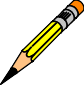 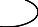 Conditional Messages Displaying after New Start DateIndividual message prompts may or may not be presented after the new start date/time is entered for the patient. These depend on various validations that are being checked which the user may need to review or act upon. None, one, or more messages may display depending upon the entry.New Start Date No Earlier than NowA change to a new start date, earlier than “NOW” is not allowed. If the new start date entered is earlier than “NOW” the following prompt displays: “Start Date/Time earlier than NOW is not allowed. Re-enter start date. Enter new Start Date/Time:”.New Start Date beyond 365 DaysA change to a new Start DATE beyond 365 days is not allowed.Example: Message Start Date Beyond 365 DaysNote: The system cycles back to the enter new start/date prompt entry until the new start/date time is less than 365 days.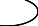 Other Orders ExistThe message below displays when orders exist for the date entered at the “new Start Date/Time:” prompt. The existing active orders also display.Example: Message Other Orders ExistIf the user answers “YES,” a Profile View for the selected orders for the Start Date/Time edit for the new date displays followed by the prompt to continue.Example: Display View Profile for Selected OrderIf the user answers “YES,” the process continues.If the user answers “NO,” the “new Start Date/Time:” prompt to re-enter a new Start Date/Time displays.New Start Date After One or More Stop DatesThe message below and prompt display, with no default, when the new start date is after one or more stop date(s).Example: Display Start Date After Stop DateIf the user answers “YES,” the process continues.If the user answers “NO,” the “new Start Date/Time:” prompt to re-enter a new Start Date/Time displays.The selected changed med orders display followed by the message: “The Start Date/Time for the selected orders will now be changed to mm/dd/yy hh:mm (user entered Start Date/Time.) Are you sure?”Example: Prompt to Confirm Changed Start DateThe process returns to the “Enter a new Start Date/Time:” prompt. The existing business rule for a new order is used to calculate the med order stop date from the med start date.Conditional Messages Displaying after Selection of OrdersThe following individual message prompts may or may not be presented after the ES selection when selecting the clinic med order(s). These depend on various validations that are being checked, which the user may need to review or act upon. None, one, or more messages display depending upon the entry.ON CALL OrdersON CALL (OC) status can only be set for IV orders. If the user selects a Clinic IV order with an ON CALL status, the message: “Orders with ON CALL Status cannot be edited…..” displays.ES action changes to orders with ON CALL status are not allowed.Example: Selecting ON CALL OrdersON HOLD OrdersIf the user selects ON HOLD orders, the message: “ON HOLD orders cannot be edited….”displays. ES action changes to orders ON HOLD are not allowed.Example: Selecting ON HOLD OrdersComplex OrdersIf the user selects complex orders, the message: “Complex Orders cannot be edited – no changes will be applied to any of the following Complex order components:…….” displays. ES action changes to complex orders are not allowed.Example: Selecting Complex OrdersOrders for More than One ClinicIf the user selects orders for more than one clinic, the message: “You have selected orders from different clinics do you want to continue?” displays.If the user answers “NO,” the Clinic Order Entry profile view of order(s) for the selected patient(s) re-displays.If the user answers “YES,” the process continues.Orders with different Start Date/TimesIf the user selects orders for more than one Start Date/Time, the message: “You have selected orders with different Start Date/Time, do you want to proceed?” displays.If the user answers “NO,” the Clinic Order Entry profile view of order(s) for the selected patient(s) re-displays.If the user answers “YES,” the process continues.Orders for More than one Clinic with Different Start Date/TimesIf the user selects orders for more than one clinic with different Start Date/Times, the message below displays:Example: Orders for More than One Clinic with Different Start Date/TimesIf the user answers “NO,” the Clinic Order Entry profile view of order(s) for the selected patient(s) re-displays.If the user answers “YES,” the process continues.Pharmacist Selecting Active Orders with Auto Verify OffThe message below, with entry prompt, displays if a pharmacist selects orders from the clinic order entry view, with auto verify off.Example: Selecting Active Orders with Auto Verify OffIf the user answers “YES,” the med order is auto verified and maintained in active status, after the Start Date/Time update.If the user answers “NO,” the selected active order(s) is assigned to non-verified status, after the Start Date/Time update.Example: Active Orders Assigned Non-Verify after EditingTechnician Selecting Active Orders with Auto Verify On or OffThe message below, with entry prompt, displays if a technician selects orders from the clinic order entry view, with auto verify on or off. If the technician changes the order(s) start date, the status of Active orders changes to non-verified.Example: Selecting Active Orders with Auto Verify On or Off(This page included for two-sided copying.)Output OptionsUnit DoseMost of the Output Options are located under the Reports Menu option on the Unit Dose Medications menu. The other reports are located directly on the Unit Dose Medications menu.PAtient Profile (Unit Dose)[PSJU PR]The PAtient Profile (Unit Dose) [PSJU PR] option allows a user to print a profile (list) of a patient’s orders for the patient’s current or last (if patient has been discharged) admission, by group (G), ward (W) , clinic (C) , or patient (P). When group is selected, a prompt to select by ward group (W) or clinic group (C) displays. If the user’s terminal is selected as the printing device, this option will allow the user to select any of the printed orders to be shown in complete detail, including the activity logs, if any.The PAtient Profile (Unit Dose) [PSJU PR] option also allows for viewing a list of clinic orders. New clinic orders cannot be created. Clinic orders are displayed separately from non-clinic orders.Example: Patient Profile 	report continues 	Example: Patient Profile (continued)Reports Menu[PSJU REPORTS]The Reports Menu option contains various reports generated by the Unit Dose package. All of these reports are QUEUABLE, and it is strongly suggested that these reports be queued when run.Example: Reports MenuExample: 14 Day MAR Report (continued)Action Profile #1[PSJU AP-1]The Action Profile #1 [PSJU AP-1] option creates a report form that contains all of the active inpatient medication orders for one or more patients. These patients may be selected by ward group (G), ward (W) , or patient (P). If selection by ward is chosen, the administration teams may be specified. The default for the administration team is ALL and multiple administration teams may be entered. If selecting by ward or ward group, the profile may be sorted by patient name or room-bed. Entering a Ward Group of ^OTHER will automatically sort by patient and print a report for Outpatients that are receiving Inpatient Medications and that meet the report parameters. If the user chooses to run this option by patient, the opportunity is given to select as many patients as needed, but only those that have active orders will print.The Action Profile #1 [PSJU AP-1] option also allows for viewing a list of clinic orders. New clinic orders cannot be created. Clinic orders are displayed separately from non-clinic orders.There are six medication choices. The user may select multiple choices of medications to be printed on the Action Profile #1 report. Since the first choice is ALL Medications, the user will not be allowed to combine this with any other choices. The default choice is “Non-IV Medications only” if:The MAR ORDER SELECTION DEFAULT parameter was not defined.Selection by Ward group.Selected by patients and patients are from different wards.The form is printed so the attending provider will have a method of periodically reviewing these active medication orders.Also on this profile, the provider can renew, discontinue, or not take any action regarding the active orders for each patient. A new order will be required for any new medication prescribed or for any changes in the dosage or directions of an existing order. If no action is taken, a new order is not required.It is recommended that the action profiles be printed on two-part paper, if possible. Using two- part paper allows a copy to stay on the ward and the other copy to be sent to the pharmacy.Note: This report uses a four-digit year format.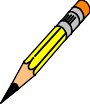 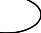 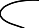 Example: Action Profile #1 Report 	report continues 	Example: Action Profile #1 Report (continued)Action Profile #2[PSJU AP-2]The Action Profile #2 [PSJU AP-2] option is similar to the Action Profile #1 option (see previous report) with the added feature that the pharmacist can show only expiring orders, giving in effect, stop order notices (see INpatient Stop Order Notices).The Action Profile #2 [PSJU AP-2] option also allows for viewing a list of clinic orders. New clinic orders cannot be created. Clinic orders are displayed separately from non-clinic orders.The user can run the Action Profile #2 [PSJU AP-2] option by group (G), ward (W) , clinic (C), or patient (P). When group is selected, a prompt to select by ward group (W) or clinic group (C) displays. If this option is run by patient, the opportunity to select as many patients as desired is given, but the user will not get a report if the patient has no active orders.If the option for a ward or a ward group is chosen, a prompt to choose the ward or ward group for which the user wants to run the option is displayed. The user will then be asked to sort (print) Action Profiles by team (T) or treating provider (P). If Ward Group of ^OTHER is entered, the user will not be given a sort (print) option; it will automatically sort by treating provider and print a report of Outpatients that are receiving Inpatient Medications and that meet the report parameters.Start and stop dates will be prompted next. Only those patients with at least one active order that has a stop date between the dates chosen will print. If entered, the start and stop dates must be in the future (NOW is acceptable). Time is required only if the current date of TODAY or T is entered. A future date does not require time to be entered.At the “Print (A)ll active orders, or (E)xpiring orders only? A//” prompt, the user can choose to print all active orders for the patient(s) selected, or print only orders that will expire within the date range selected for the patient(s) selected.Manufacturing List Example, 147 Manufacturing Record for Suspense (IV), 211Manufacturing Record for Suspense (IV) Example, 211 Medication Administration Records (MARs), 1 Medication Routes, 23, 58, 111, 119, 130, 231 Medications Due Worksheet, 188Medications Due Worksheet Example, 188 Menu TreeIV Menu Tree, xUnit Dose Menu Tree, ix Message Window, 6NNature of Order, 20, 28, 72New Order Entry, 19, 68New IV Order Entry Example, 73New Unit Dose Order Entry Example, 27, 56Non-Formulary Status, 21, 43, 44, 47, 58, 69, 93, 95, 98, 111Non-Standard Schedules, 126Non-Verified/Pending Orders, 11, 13, 18, 19, 20, 61, 67, 81 Non-Verified/Pending Orders Example, 13NUMBER OF DAYS UNTIL STOP, 114, 115, 116OOCXCACHE, 219On Call, 113Order Actions, 40, 86Order check, 234data caching, 219OCXCACHE, 219XTMP, 219Order Check, 123, 124Drug-Allergy Interactions, 123, 124Drug-Drug Interactions, 123Duplicate Class, 123Duplicate Drug, 123Order Check Data Caching, 219 Order Checks, 19, 123Drug-Allergy Interactions, 19Drug-Drug Interactions, 19Duplicate Class, 19Overrides/Interventions (OCI), 23Order Entry, 3, 6, 7, 11, 12, 19, 61, 63, 64Order Lock, 11, 64Order Options, 11Order Set, 19, 20, 232Orderable Item, 19, 20, 21, 23, 24, 25, 43, 44, 46, 47, 58, 69, 70, 93, 95, 98, 111, 126, 130, 186, 192a, 202, 228, 232Orientation, 3 Other Print Info, 71PParenteral, 68, 114, 115, 225, 231, 233Patient Action, 12, 18, 17, 18, 65, 66Patient Information, 6, 12, 17, 37, 64, 66, 83, 223Patient Information Example, 12, 37, 65, 66, 83, 84Patient Lock, 11, 19, 64, 68 Patient Profile (Extended), 190Patient Profile (Extended) Report Example, 190Patient Profile (Unit Dose), 117, 153 Patient Profile (Unit Dose) Example, 153 Patient Profile Report (IV), 117, 205 Patient Profile Report (IV) Example, 205 Patient Profiles, 11, 63Patient Record Update, 18, 67Patient Record Update Example, 18, 67Patients on Specific Drug(s) Report Example, 192a, 192b Pharmacist Intervention, 232Pharmacy - Edit Clinic Med Orders Start Date/Time, 124ccPick List, 1, 44, 94, 129, 130, 131, 134, 135, 136, 138, 140, 141, 237Pick List Menu, 3, 129Pick List Menu Example, 129 Pick List Report, 129Pick List Report Example, 131Piggyback, 68, 69, 70, 115, 117, 118, 143, 146, 201, 226, 228, 233Possible Dosages, 21, 22, 231, 233 Possible Dosages Example, 21Pre-Exchange Units Report, 46 Production Options, 143Profile (IV), 64, 117Profile Report Example, 119, 120, 207Priority 6, 14, 15a, 36aProvider, 20, 28, 112, 234Provider Comments, 23, 24, 71 Provider Override Reason, 233 PSJ RNFINISH Key, 59, 113PSJ RPHARM Key, 18, 29, 75, 106 PSJI PHARM TECH Key, 106 PSJU PL Key, 3, 126, 129QQuick Code, 68, 116, 117, 215, 217, 230, 235RRegular Order Entry, 19, 20Renew an Order, 49, 99Active Orders, 49, 99Complex Orders, 52Discontinued Orders, 50, 100Expired Continuous IV Orders, 51, 101Expired Scheduled IV Orders, 51, 101Expired Unit Dose Orders, 50, 100 Viewing Renewed Orders, 54 Viewing Renewed Orders, 53 Viewing Renewed Orders, 103with CPRS Overrides/Pharmacist Interventions, 50 Renewal List (IV), 207Renewal List (IV) Example, 207 Report Returns, 137Reporting Medication Returns Example, 137 Reports (IV), 200Reports (IV) Example, 200 Reports Menu, 153, 154 Reports Menu Example, 154Reprint Labels from Suspense (IV), 210, 212 Reprint Labels from Suspense (IV) Example, 212 Reprint Pick List, 138Reprint Pick List Example, 138 Reprint Scheduled Labels (IV), 199Requested Start Date/Time, 57, 58, 108, 111 Returns and Destroyed Entry (IV), 148 Revision History, iSSample Drug/Drug Interactions, 124oSample Therapeutic Order Check Displays, 124s Schedule, 24, 25, 70, 118, 119, 130, 155, 162, 168, 235Schedule Type, 25, 81, 130, 134, 186, 202, 225, 235Scheduled Labels (IV), 197, 199 Scheduled Labels (IV) Example, 197 Screen Title, 5, 6Select Action, 6, 7, 12, 18, 17, 56, 65, 66Select Allergy, 29, 75Select Order, 35b, 37, 81, 84, 223Select Order Example, 38, 39, 84, 85Self Med, 28Send Pick List To ATC, 140 Service Connection, 179Solution, 68, 69, 93, 98, 111, 112, 114, 115, 117, 119, 123, 146, 186, 202, 215, 217, 225, 229, 230, 231, 233, 234, 236Special Instructions, 23, 24, 186, 202Speed Actions, 59, 114Speed Discontinue, 59, 114, 224Speed Finish, 56, 59, 224Speed Renew, 59, 224Speed Verify, 59, 224Standard Schedule, 216, 236 Standard Schedule Example, 216Start Date/Time, 24, 40, 43, 71, 87, 114, 115, 116, 129, 130, 131, 192, 236Stop Date/Time, 18, 24, 40, 42, 43, 55, 56, 67, 71, 72, 87, 89, 114, 115, 116, 126, 129, 130, 236Strength, 23, 69, 118, 119, 146, 186, 202, 217, 228, 232, 233Suspense Functions (IV), 208Suspense Functions (IV) Menu Example, 208 Suspense List (IV), 213Suspense List (IV) Example, 213Syringe, 68, 93, 117, 118, 143, 146, 201, 226, 227, 228, 229, 236Syringe Size, 117TTable of Contents, v Team, 129Test Control Codes (IV), 199Test Control Codes (IV) Example, 199, 200 Three levels of error messages, 222Topic Oriented Section, ix, xTotal Parenteral Nutrition (TPN), 115, 229UUnit Dose Medications, 3, 11, 12, 125, 153, 215 Unit Dose Menu Example, 11Units Dispensed, 130, 134, 135Units Needed, 130Units Per Dose, 22, 23, 24, 25, 130, 131, 140, 233Update Daily Ward List (IV), 144 Update Daily Ward List Example, 145 Update Pick List, 141VVA Class, 192aVA Drug Class Code, 215VA FORM 10-1158, 175, 178, 186, 202VA FORM 10-2970, 163 VA FORM 10-5568d, 163 VDL, 24, 44, 71, 94Verify a DONE Order (CPRS Med Order) Example, 96, 97 Verify an Order, 44, 94Verify an Order Example, 45, 46, 95View Profile, 12, 17, 20, 65, 66, 81, 223View Profile Example, 20, 81VISTA, 11, 19, 64, 68, 228Volume, 68, 69, 93, 112, 115, 117, 118, 186, 188, 202, 230, 233, 236Change the Volume of a Solution Example, 93WWard, 14, 61, 121, 129, 153, 155, 174, 176, 184, 186, 188, 192, 202Ward Group, 13, 14, 61, 121, 129, 130, 131, 140, 153, 155, 162, 168, 174, 176, 179, 184, 186, 188, 192, 202, 236, 237Ward Group File, 237 Ward Group Sort^OTHER, 13, 14, 15, 174, 176Ward List, 63, 74, 143, 144, 146, 197, 209Ward List (IV), 143, 199, 201Ward List Report Example, 144 Ward Stock, 130, 164, 169XXTMP, 219DateRevised PagesPatch NumberDescription04/2013i-ix, 11, 12-12a, 13, 17,63, 64-64a,65-66, 117-118, 124cc-124pp, 153-154, 174,176, 244-245PSJ*5*275Updated Revision History Updated Table of Contents Added Clinic Order functionalityREDACTED01/2013i viixi, xii 910, 2111, 6315, 15a, 16,17b, 27-28b,35, 36b, 37-38,40, 45, 53, 59,62, 62b, 65,73, 81-84, 96,98, 103, 113,120, 120b,122, 124a,124d, 124i,136, 137, 149,153, 158-161,175, 180, 187,190, 195,196b, 203,206, 210124f-124f2124f2,124k-124q 124z-124bb 224225-238239-246PSJ*5*260 PSJ*5*268Updated Revision History Updated Table of Contents Update Menu TreesAdded DA & CK menu option to table Corrected label for OCIAdded Check Drug Interaction to the Unit Dose & IV menus. Updated screens for Creatinine Clearance (CrCl) and Body Surface Area (BSA), when available, to the header area of Patient andMedication Profile displaysAdded information regarding clinic orders Drug Allergy updatesAdded new section for Check Drug Interaction Added Hidden Action DA & CK, and updated OCI Updated GlossaryUpdated IndexREDACTED09/2012i-vii, 12, 12a-12b, 14, 14a-14b,PSJ*5*267Added No Allergy Assessment logicDateRevised PagesPatch NumberDescription17, 17a-17b,25b-25d, 27,28, 28a-28b,29, 55, 64,Updated Special Instructions/Other Print Info64a-64b, 66,66a-66b, 71,REDACTED71a-71b, 119,119a-119b,23101/2012i, v-vii,10,PSJ*5*254Updated Table of ContentsAdded Order Checks/Interventions (OCI) to “HiddenActions” section21Defined OCI Indicator25Updated Schedule Type text29Updated text under Interventions Menu42a, 49, 56,Updated Pharmacy Interventions for Edit, Renew, and Finish56a, 75, 89,orders for Unit dose and IV99, 106-106b124c124f-124gAdded note to Drug-Drug Interactions124k-124lAdded note to Drug-Allergy Interactions124xUpdated Allergy/ADR Example Order Checks124y-124zAdded “Display Pharmacist Intervention” section224, 228,Defined Historical Overrides/Interventions232, 233, 234239-244Updated GlossaryUpdated IndexREDACTED09/201158PSJ*5*235Updated ‘Note’ section regarding Expected First DoseREDACTED07/2011i, 16246PSJ*5*243Update Revision History Update IndexRevised the existing display in the Non-Verified/Pending Orders [PSJU VBW] option from a pure alphabetic listing of patient names, to a categorized listing by priority. Added “priority” to Index.REDACTED04/2011iPSJ*5*181Updated Revision Historyv-viiUpdated Table of Contents9New: Intervention Menu15-15bNew: Example: Ward Group Sort option ^OTHER for Patientand Example: Ward Group Sort option ^OTHER for Order17Updated: Example: Patient Information Screen19Update: “Select DRUG”20Note was updated21Updated: Example: Dispense Drug with Possible Dosages andExample: Dispense Drug with Local Possible Dosages27-28Updated: Example: New Order EntryDateRevised PagesPatch NumberDescription30Updated: Example: New Intervention31Updated: Example: Edit an Intervention32Updated: Example: Delete an Intervention33Updated: Example: View an Intervention34Updated: Example: Print an Intervention35-36bNew: Discontinued Codes and Example of Inpatient OrderEntry37New: Example: Patient Information40Updated: 4.1.5.1 Discontinue41Updated: Example: Discontinue an Order (continued)46Updated: Example: Verify an Order (continued)61-62bUpdated: 4.1.8 Inpatient Profile, Discontinued Codes, &example65Updated: Example: Patient Information66Updated: Example: Patient Record67Updated: Example: Patient Information73-74Updated: Example: New Order Entry76Updated: Example: New Intervention77Updated: Example: Edit an Intervention78Updated: Example: Delete an Intervention79Updated: Example: View an Intervention80Updated: Example: Print an Intervention81Updated: 4.2.3.5 View Profile83Updated: Example: Patient Information98Updated: 4.1.5.4 Hold118Updated text120-120bUpdated: 4.2.7. Inpatient Profile, Discontinued Codes, &example122Updated: Example: Inpatient Profile123-124vUpdated: 4.3. Order Checks125Added Note136Updated: Example: Extra Units Dispensed Report137Updated: Example: Reporting Medication Returns153Updated: Example: Patient Profile190Updated: Example: Extended Patient Profile Report192a-192bUpdated: 8.1.5. Patients on Specific Drug(s)194-195Updated: Example: IV Individual Labels196-196dNew: Example: IV Individual Labels (Print New Labels)219-220New: 10. CPRS Order Checks – How They Work221-222New: 11. Error Messages223-238Updated: Glossary page numbering239-246Updated: Index & page numberingREDACTED9/2010i-ii, 174PSJ*5*232Deleted paragraph referring to Start/Stop date prompts of Action Profile #1 option as this is not how the option works.REDACTEDDateRevised PagesPatch NumberDescription06/2010i-v,33-34,25a-25d,124a-124b,124e-124f,239-241PSJ*5*113Added new Order Validation Requirements.Removed Duplicate Order Check Enhancement functionality, (removed in a prior patch).REDACTED02/2010i-ii, iv-v, 192a-b, 214a- b, 239-241PSJ*5*214Updated Table of Contents to include new sections. Added new sections 8.1.5 and 8.2.4 to reference Patients on Specific Drug(s) option that is now commonly used by pharmacists who may have been assigned this option directly and not as part of the Supervisor’s Menu. Added Patients on Specific Drug(s) option to the Index.REDACTED12/200956, 56a, 56biiiPSJ*5*222Added description of warning displayed when finishing a Complex Unit Dose Order with overlapping admin times. Corrected page numbers in Table of Contents.REDACTED07/200943PSJ*5*215When Dispense Drug is edited for an active Unit Dose, an entry is added to the activity log.REDACTED02/2009226PSJ*5*196Update to IV DurationREDACTED0829/2008iii, 20-27, 54,68-76, 94-95,104-106,236, 240-241PSJ*5*134Inpatient Medication Route changes added, plus details on IV type changes for infusion orders from CPRS, pending renewal functions, and expected first dose changes.REDACTED10/2007iii, 124 a-d5, 17-18, 27-28,30-34, 37-38,65-68,76-80,83-84, 119-120, 123-124, 149-150, 195-196,209-210PSJ*5*175 PSJ*5*160Modified outpatient header text for display of duplicate orders. Added new functionality to Duplicate Drug and Duplicate Class Order Check definitions.Modifications for remote allergies, to ensure all allergies are included when doing order checks using VA Drug Class; Analgesic order checks match against specific class only; check for remote data interoperability performed when entering patient’s chart; and list of remote allergies added to Patient Information screen.REDACTED07/2007155a-155b,162a-162b,168a-168bPSJ*5*145On 24-Hour, 7-Day, and 14-Day MAR Reports, added prompt to include Clinic Orders when printing by Ward or Ward Group. Also added prompt to include Ward Orders when printing by Clinic or Clinic Group.REDACTEDDateRevised PagesPatch NumberDescription05/200725PSJ*5*120Modified Inpatient Medications V. 5.0 to consider the duration the same way as all other stop date parameters, rather than as an override.REDACTED12/20051,124-124bPSJ*5*146Remote Data Interoperability (RDI) Project:Removed document revision dates in Section 1. Introduction. Updated Section 4.3. Order Checks to include new functionality for checking allergies, drug reactions, and interactions.REDACTED03/2005iv-vii,114-116,223,236-241PSJ*5*112Updated TOC to correct Index page number. (p. iv)In Unit Dose Menu Tree, changed Clinic Stop Dates to Clinic Definition. (p. v)In Section 1., Introduction, updated revision dates and added reference to Release Notes. (p. 1)In Sections 4.2.5.1., 4.2.5.3., and 4.2.5.3., added a sentence that refers to the IMO parameter NUMBER OF DAYS UNTIL STOP from the CLINIC DEFINITION file. (p.114- 116)Updated Glossary; added definition for CLINIC DEFINITION File. (p. 223) Updated Index; added CLINIC DEFINITION file and Inpatient Medication Orders for Outpatients page number references; reflowed all following Index pages.(p. 236-241)REDACTED01/2005AllPSJ*5*111Reissued entire document to include updates for Inpatient Medication Orders for Outpatients and Non-Standard Schedules.REDACTEDPatient InformationSep 11, 2000 16:09:05	Page:	1 of1PSJPATIENT1,ONEWard: 1 EASTPID: 000-00-0001Room-Bed: B-12	Ht(cm): 	( 	)DOB: 08/18/20 (80)Wt(kg): 	( 	)Sex: MALEAdmitted: 05/03/00Dx: TESTINGLast transferred: ********Allergies/Reactions: No Allergy AssessmentAllergies/Reactions: No Allergy AssessmentAllergies/Reactions: No Allergy AssessmentInpatient Narrative: INP NARR...Inpatient Narrative: INP NARR...Inpatient Narrative: INP NARR...Outpatient Narrative:Outpatient Narrative:Outpatient Narrative:Enter ?? for more actionsEnter ?? for more actionsEnter ?? for more actionsPU Patient Record Update	NO New Order EntryPU Patient Record Update	NO New Order EntryPU Patient Record Update	NO New Order EntryDA Detailed Allergy/ADR List	IN Intervention MenuDA Detailed Allergy/ADR List	IN Intervention MenuDA Detailed Allergy/ADR List	IN Intervention MenuVP View ProfileVP View ProfileVP View ProfileSelect Action: View Profile//Select Action: View Profile//Select Action: View Profile//Pending/Non-Verified Order Totals by Ward Group/Clinic LocationPending	Non-VerifiedPending/Non-Verified Order Totals by Ward Group/Clinic LocationPending	Non-VerifiedPending/Non-Verified Order Totals by Ward Group/Clinic LocationPending	Non-VerifiedPending/Non-Verified Order Totals by Ward Group/Clinic LocationPending	Non-VerifiedPending/Non-Verified Order Totals by Ward Group/Clinic LocationPending	Non-VerifiedWard Group/Clinic LocationIVUDIVUDWard GroupsSOUTH WING025625NORTH WING591811GENERAL MEDICINE2400ICU12603PSYCH / DEPENDENCY0302^OTHER291612552Clinic GroupsSHOT CLINIC GROUP10251615CHEMO CLINIC GROUP135113ALLERGY CLINIC GROUP610289ClinicsORTHO CLINIC030428DENTAL CLINIC0602Non-Verified OrdersPending OrdersPatient: PSJPATIENT1,ONEOrderable Item: DOXEPIN CAP,ORAL Instructions:Dosage Ordered: 100MG Duration:Med Route: ORAL (PO) Schedule Type: NOT FOUNDSchedule: Q24H (No Admin Times)Provider: PSJPROVIDER,ONE [es] Special Instructions: special for DOXEPINStatus: NON-VERIFIEDStart: 09/20/00 09:00Stop: 10/04/00 24:00Units	Units	Inactive U/D Disp'd Ret'd	DateDispense DrugsStatus: NON-VERIFIEDStart: 09/20/00 09:00Stop: 10/04/00 24:00Units	Units	Inactive U/D Disp'd Ret'd	DateDOXEPIN 100MG U/D1	0	0DOXEPIN 25MG U/D1	0	0ORDER NOT VERIFIEDSelf Med: NOEntry By: PSJPROVIDER,ONEEntry Date: 09/19/00 09:55Patient Information	Feb 28, 2011@09:15:52	Page:	1 of	1BCMA,EIGHTYNINE-PATIENT	Ward: BCMA	APID: 666-33-0089	Room-Bed: 13-A	Ht(cm): 	( 	) DOB: 04/07/35 (75)		Wt(kg): 	( 	)Sex: FEMALE	Admitted: 02/08/02Dx: BROKEN LEG	Last transferred: ********CrCL: <Not Found>	BSA (m2):  	Allergies - Verified: STRAWBERRIES Non-Verified:Remote: No remote data availableAdverse Reactions:Inpatient Narrative:Outpatient Narrative:Enter ?? for more actionsPU Patient Record Update	NO New Order EntryDA Detailed Allergy/ADR List	IN Intervention Menu VP View ProfileSelect Action: View Profile//Entry ResultSystem PromptUser EntryC“SELECT CLINIC:”Clinic name – case inclusive(display clinics that are marked allow clinic orders)G“SELECT CLINIC GROUP”Clinic group nameP“SELECT PATIENT:”Patient nameCLINIC ORDERS - BECKY'S CLINICNo.	PATIENT1	CPRSPATIENT, ONE (0091)2	CPRSPATIENT, TWO (5555)3	CPRSPATIENT, THREE (0038)Select 1 - 3:Clinic Order EntryMay 06, 2011@09:46:50Page:	1 of2CPRSPATIENT,ONEWard: 3 NorthPID: 666-01-0123	Room-Bed: 123-A	Ht(cm): 	( 	) DOB: 10/10/58 (52)		Wt(kg): 	( 	)Sex: MALE	Last Admitted: 03/28/11Dx: SICK	Discharged: 03/28/11CLINIC ORDERS: May 10, 2013 to May 12, 2013@23:59- - - - - - - - - - - - - - - - PATIENT CLINIC - - - - - - - - - - - - - - - -FLUOROURACIL INJ,SOLN	C 05/12 05/17 A Give: IV ONCEABACAVIR/LAMIVUDINE TAB	C 05/10 05/17 N Give: 1 TABLET PO BID+	Enter ?? for more actionsES	Edit Start Date	VP	View ProfileVD	View Order Detail	CD	Change Date RangeSelect Action:Quit//PID: 666-01-0123	Room-Bed: 123-A	Ht(cm): 	( 	) DOB: 10/10/58 (52)		Wt(kg): 	( 	)Sex: MALE	Last Admitted: 03/28/11Dx: SICK	Discharged: 03/28/11CLINIC ORDERS: May 10, 2013 to May 12, 2013@23:59- - - - - - - - - - - - - - - - PATIENT CLINIC - - - - - - - - - - - - - - - -FLUOROURACIL INJ,SOLN	C 05/12 05/17 A Give: IV ONCEABACAVIR/LAMIVUDINE TAB	C 05/10 05/17 N Give: 1 TABLET PO BID+	Enter ?? for more actionsES	Edit Start Date	VP	View ProfileVD	View Order Detail	CD	Change Date RangeSelect Action:Quit//PID: 666-01-0123	Room-Bed: 123-A	Ht(cm): 	( 	) DOB: 10/10/58 (52)		Wt(kg): 	( 	)Sex: MALE	Last Admitted: 03/28/11Dx: SICK	Discharged: 03/28/11CLINIC ORDERS: May 10, 2013 to May 12, 2013@23:59- - - - - - - - - - - - - - - - PATIENT CLINIC - - - - - - - - - - - - - - - -FLUOROURACIL INJ,SOLN	C 05/12 05/17 A Give: IV ONCEABACAVIR/LAMIVUDINE TAB	C 05/10 05/17 N Give: 1 TABLET PO BID+	Enter ?? for more actionsES	Edit Start Date	VP	View ProfileVD	View Order Detail	CD	Change Date RangeSelect Action:Quit//PID: 666-01-0123	Room-Bed: 123-A	Ht(cm): 	( 	) DOB: 10/10/58 (52)		Wt(kg): 	( 	)Sex: MALE	Last Admitted: 03/28/11Dx: SICK	Discharged: 03/28/11CLINIC ORDERS: May 10, 2013 to May 12, 2013@23:59- - - - - - - - - - - - - - - - PATIENT CLINIC - - - - - - - - - - - - - - - -FLUOROURACIL INJ,SOLN	C 05/12 05/17 A Give: IV ONCEABACAVIR/LAMIVUDINE TAB	C 05/10 05/17 N Give: 1 TABLET PO BID+	Enter ?? for more actionsES	Edit Start Date	VP	View ProfileVD	View Order Detail	CD	Change Date RangeSelect Action:Quit//Search by CLINIC (C), CLINIC GROUP (G), or PATIENT (P) : gROUPSelect CLINIC GROUP: gROUP ONECLINIC ORDERS - PATIENT CLINIC No.	PATIENTCPRSPATIENT, ONE (0091)CPRSPATIENT, TWO (5555)CPRSPATIENT, THREE (0038)CPRSPATIENT, FOUR (0237)Select 1 - 4: 3CLINIC ORDERS - CLINIC (45)No.	PATIENTCPRSPATIENT, TWO (5555)CPRSPATIENT, THREE (0038)Select 1 - 2: 1Dispense DrugsU/DDisp'd Ret'd	DateDisp'd Ret'd	DateDisp'd Ret'd	DateATENOLOL 100MG TAB100Self Med: NOEntry By: MCCOY, BONESEntry Date: 05/31/1212:28>12:28>Enter RETURN to continue or '^' to exit:Clinic Order Entry	Apr 13, 2012@14:21:31	Page:	1 of	1BCMAPATIENT,FIVE	Last Ward: 3 NORTHPID: 000-00-5555	Last Room-Bed: 1-2	Ht(cm): 	( 	) DOB: 09/16/60 (51)		Wt(kg): 	( 	)Sex: MALE	Last Admitted: 12/05/08Dx: FLUID IN LUNGS	Discharged: 04/10/12 CLINIC ORDERS: Apr 20, 2013 to Apr 21, 2013@23:59Clinic Order Entry	Apr 13, 2012@14:21:31	Page:	1 of	1BCMAPATIENT,FIVE	Last Ward: 3 NORTHPID: 000-00-5555	Last Room-Bed: 1-2	Ht(cm): 	( 	) DOB: 09/16/60 (51)		Wt(kg): 	( 	)Sex: MALE	Last Admitted: 12/05/08Dx: FLUID IN LUNGS	Discharged: 04/10/12 CLINIC ORDERS: Apr 20, 2013 to Apr 21, 2013@23:59Clinic Order Entry	Apr 13, 2012@14:21:31	Page:	1 of	1BCMAPATIENT,FIVE	Last Ward: 3 NORTHPID: 000-00-5555	Last Room-Bed: 1-2	Ht(cm): 	( 	) DOB: 09/16/60 (51)		Wt(kg): 	( 	)Sex: MALE	Last Admitted: 12/05/08Dx: FLUID IN LUNGS	Discharged: 04/10/12 CLINIC ORDERS: Apr 20, 2013 to Apr 21, 2013@23:59Clinic Order Entry	Apr 13, 2012@14:21:31	Page:	1 of	1BCMAPATIENT,FIVE	Last Ward: 3 NORTHPID: 000-00-5555	Last Room-Bed: 1-2	Ht(cm): 	( 	) DOB: 09/16/60 (51)		Wt(kg): 	( 	)Sex: MALE	Last Admitted: 12/05/08Dx: FLUID IN LUNGS	Discharged: 04/10/12 CLINIC ORDERS: Apr 20, 2013 to Apr 21, 2013@23:59Clinic Order Entry	Apr 13, 2012@14:21:31	Page:	1 of	1BCMAPATIENT,FIVE	Last Ward: 3 NORTHPID: 000-00-5555	Last Room-Bed: 1-2	Ht(cm): 	( 	) DOB: 09/16/60 (51)		Wt(kg): 	( 	)Sex: MALE	Last Admitted: 12/05/08Dx: FLUID IN LUNGS	Discharged: 04/10/12 CLINIC ORDERS: Apr 20, 2013 to Apr 21, 2013@23:59Clinic Order Entry	Apr 13, 2012@14:21:31	Page:	1 of	1BCMAPATIENT,FIVE	Last Ward: 3 NORTHPID: 000-00-5555	Last Room-Bed: 1-2	Ht(cm): 	( 	) DOB: 09/16/60 (51)		Wt(kg): 	( 	)Sex: MALE	Last Admitted: 12/05/08Dx: FLUID IN LUNGS	Discharged: 04/10/12 CLINIC ORDERS: Apr 20, 2013 to Apr 21, 2013@23:59- - - - - - - - - - - - - - - - BECKY'S CLINIC - - - - - - - - - - - - - - - -DIPHENHYDRAMINE INJ,SOLN	C 04/21 04/26 N Give: 10MG IM WEEKLYACETAMINOPHEN TAB	R 04/20 04/25 N Give: 10 MG PO Q4H- - - - - - - - - - - - - - - - - CLINIC (45) - - - - - - - - - - - - - - - - -RANITIDINE TAB	C 04/20 04/23 N Give: 300 MG PO BID-AM- - - - - - - - - - - - - - - CLINIC PATTERN 45 - - - - - - - - - - - - - - -4	HEPARIN 11 ML (1)	? 04/20 04/21 Nin 5% DEXTROSE 50 ML 100 ml/hr 	Enter ?? for more actions 	- - - - - - - - - - - - - - - - BECKY'S CLINIC - - - - - - - - - - - - - - - -DIPHENHYDRAMINE INJ,SOLN	C 04/21 04/26 N Give: 10MG IM WEEKLYACETAMINOPHEN TAB	R 04/20 04/25 N Give: 10 MG PO Q4H- - - - - - - - - - - - - - - - - CLINIC (45) - - - - - - - - - - - - - - - - -RANITIDINE TAB	C 04/20 04/23 N Give: 300 MG PO BID-AM- - - - - - - - - - - - - - - CLINIC PATTERN 45 - - - - - - - - - - - - - - -4	HEPARIN 11 ML (1)	? 04/20 04/21 Nin 5% DEXTROSE 50 ML 100 ml/hr 	Enter ?? for more actions 	- - - - - - - - - - - - - - - - BECKY'S CLINIC - - - - - - - - - - - - - - - -DIPHENHYDRAMINE INJ,SOLN	C 04/21 04/26 N Give: 10MG IM WEEKLYACETAMINOPHEN TAB	R 04/20 04/25 N Give: 10 MG PO Q4H- - - - - - - - - - - - - - - - - CLINIC (45) - - - - - - - - - - - - - - - - -RANITIDINE TAB	C 04/20 04/23 N Give: 300 MG PO BID-AM- - - - - - - - - - - - - - - CLINIC PATTERN 45 - - - - - - - - - - - - - - -4	HEPARIN 11 ML (1)	? 04/20 04/21 Nin 5% DEXTROSE 50 ML 100 ml/hr 	Enter ?? for more actions 	- - - - - - - - - - - - - - - - BECKY'S CLINIC - - - - - - - - - - - - - - - -DIPHENHYDRAMINE INJ,SOLN	C 04/21 04/26 N Give: 10MG IM WEEKLYACETAMINOPHEN TAB	R 04/20 04/25 N Give: 10 MG PO Q4H- - - - - - - - - - - - - - - - - CLINIC (45) - - - - - - - - - - - - - - - - -RANITIDINE TAB	C 04/20 04/23 N Give: 300 MG PO BID-AM- - - - - - - - - - - - - - - CLINIC PATTERN 45 - - - - - - - - - - - - - - -4	HEPARIN 11 ML (1)	? 04/20 04/21 Nin 5% DEXTROSE 50 ML 100 ml/hr 	Enter ?? for more actions 	- - - - - - - - - - - - - - - - BECKY'S CLINIC - - - - - - - - - - - - - - - -DIPHENHYDRAMINE INJ,SOLN	C 04/21 04/26 N Give: 10MG IM WEEKLYACETAMINOPHEN TAB	R 04/20 04/25 N Give: 10 MG PO Q4H- - - - - - - - - - - - - - - - - CLINIC (45) - - - - - - - - - - - - - - - - -RANITIDINE TAB	C 04/20 04/23 N Give: 300 MG PO BID-AM- - - - - - - - - - - - - - - CLINIC PATTERN 45 - - - - - - - - - - - - - - -4	HEPARIN 11 ML (1)	? 04/20 04/21 Nin 5% DEXTROSE 50 ML 100 ml/hr 	Enter ?? for more actions 	- - - - - - - - - - - - - - - - BECKY'S CLINIC - - - - - - - - - - - - - - - -DIPHENHYDRAMINE INJ,SOLN	C 04/21 04/26 N Give: 10MG IM WEEKLYACETAMINOPHEN TAB	R 04/20 04/25 N Give: 10 MG PO Q4H- - - - - - - - - - - - - - - - - CLINIC (45) - - - - - - - - - - - - - - - - -RANITIDINE TAB	C 04/20 04/23 N Give: 300 MG PO BID-AM- - - - - - - - - - - - - - - CLINIC PATTERN 45 - - - - - - - - - - - - - - -4	HEPARIN 11 ML (1)	? 04/20 04/21 Nin 5% DEXTROSE 50 ML 100 ml/hr 	Enter ?? for more actions 	ESEdit Start DateVDView Order DetailVPView ProfileNow working on order: BACLOFENGive: 10 MG PO QIDNATURE OF ORDER: SERVICE CORRECTION//...discontinuing original order...S07/01/12 11:11...creating new order.....Pre-Exchange DOSES:Now working on order: CEFAMANDOLEGive: 44 GM IV05/22/12 08:00...updating order..........updating OE/RR...Now working on order: DAPSONEGive: 50 MG PO QAM04/23/12 12:00...updating order..........updating OE/RR...Now working on order: FLUOROURACILGive: 11 MG IM05/20/12 12:00...updating order..........updating OE/RR...Selected Orders:Current Start Date/Time< TRIHEXYPHENIDYLGive: 10MG PO SU-MO-TU-WE-TH-FR-SA BACLOFENGive: 20 MG PO Q2H >04/09/12 07:5304/19/12 11:11The Start Date/Time for the selected orders will now be changed to <6/1/12 11:00>The Start Date/Time for the selected orders will now be changed to <6/1/12 11:00>Are you sure ?Are you sure ?Select Action:Next Screen// es Edit Start Date Select Orders: (1-5): 2Orders with ON CALL Status cannot be edited - no changes will be applied to any of the following orders with ON CALL status:ON CALL Status orders:	Current Start / Stop Dates< GENTAMICIN	07/18/12	07/23/12in	INFUSE OVER 5 MINUTES>Press Return to continue...CONTINUOUS SHEET14 DAY MAR	09/07/2000 through 09/20/2000SAMPLE HEALTHCARE SYSTEMPrinted on 09/20/2000 16:11Name: PSJPATIENT1,ONEWeight (kg): 	( 	)	Loc: 1 EASTPID: 000-00-0001 DOB: 08/18/1920 (80)Height (cm): 	( 	)	Room-Bed: B-12Sex: MALE	Dx: TESTINGAdmitted: 05/03/2000 13:29Allergies:  No Allergy Assessment	ADR:AdminSEPOrder	Start	Stop	Times07	08	09	10	11	12	13	14	15	16	17	18	19	20	notes|	|	|01|****| 	| 	| 	| 	| 	| 	| 	| 	| 	| 	| 	| 	| 	|09/07 |09/07 15:00 |09/21/00 24:00 (A9111) |09|****| 	| 	| 	| 	| 	| 	| 	| 	| 	| 	| 	| 	| 	|AMPICILLIN CAP	C|15| 	| 	| 	| 	| 	| 	| 	| 	| 	| 	| 	| 	| 	| 	|Give: 500MG PO QID	|20| 	| 	| 	| 	| 	| 	| 	| 	| 	| 	| 	| 	| 	| 	||| 	| 	| 	| 	| 	| 	| 	| 	| 	| 	| 	| 	| 	| 	|RPH: PI	RN: 	||	|	|	|	|	|	|	|	|	|	|	|	|	|	||	|	|01|****| 	| 	| 	| 	| 	| 	| 	|****|****|****|****|****|****|09/07 |09/07 15:00 |09/14/00 16:54 (A9111) |09|****| 	| 	| 	| 	| 	| 	| 	|****|****|****|****|****|****|AMPICILLIN 1 GM	C|15| 	| 	| 	| 	| 	| 	| 	| 	|****|****|****|****|****|****|in  0.9% NACL 100 ML	|20| 	| 	| 	| 	| 	| 	| 	|****|****|****|****|****|****|****|IVPB QID	|| 	| 	| 	| 	| 	| 	| 	| 	| 	| 	| 	| 	| 	| 	|See next label for continuation	||	|	|	|	|	|	|	|	|	|	|	|	|	|	|THIS IS AN INPATIENT IV EXAMPLE	|| 	| 	| 	| 	| 	| 	| 	| 	| 	| 	| 	| 	| 	| 	||| 	| 	| 	| 	| 	| 	| 	| 	| 	| 	| 	| 	| 	| 	||| 	| 	| 	| 	| 	| 	| 	| 	| 	| 	| 	| 	| 	| 	||| 	| 	| 	| 	| 	| 	| 	| 	| 	| 	| 	| 	| 	| 	||| 	| 	| 	| 	| 	| 	| 	| 	| 	| 	| 	| 	| 	| 	|RPH: PI RN: 	||	|	|	|	|	|	|	|	|	|	|	|	|	|	||	|	|| 	| 	| 	| 	| 	| 	| 	| 	| 	| 	| 	| 	| 	| 	|09/07 |09/07 17:00 |09/07/00 12:34 (A9111) || 	| 	| 	| 	| 	| 	| 	| 	| 	| 	| 	| 	| 	| 	|HYDROCORTISONE CREAM,TOP	C|17|****|****|****|****|****|****|****|****|****|****|****|****|****|****|Give: 1% 0 QDAILY	|| 	| 	| 	| 	| 	| 	| 	| 	| 	| 	| 	| 	| 	| 	||| 	| 	| 	| 	| 	| 	| 	| 	| 	| 	| 	| 	| 	| 	|RPH: MLV RN: 	||	|	|	|	|	|	|	|	|	|	|	|	|	|	||	|	|| 	| 	| 	| 	| 	| 	| 	| 	| 	| 	| 	| 	| 	| 	|09/07 |09/07 17:00 |09/07/00 12:50 (A9111) || 	| 	| 	| 	| 	| 	| 	| 	| 	| 	| 	| 	| 	| 	|METHYLPREDNISOLNE INJ	C|09|****|****|****|****|****|****|****|****|****|****|****|****|****|****|Give: 500MG IV Q12H	|21|****|****|****|****|****|****|****|****|****|****|****|****|****|****|THIS IS AN INPATIENT IV EXAMPLE	|| 	| 	| 	| 	| 	| 	| 	| 	| 	| 	| 	| 	| 	| 	|RPH: MLV RN: 	||	|	|	|	|	|	|	|	|	|	|	|	|	|	||	|	|| 	| 	| 	| 	| 	| 	| 	| 	| 	| 	| 	| 	| 	| 	|09/07 |09/07 17:00 |09/07/00 12:50 (A9111) || 	| 	| 	| 	| 	| 	| 	| 	| 	| 	| 	| 	| 	| 	|METHYLPREDNISOLNE INJ	C|17|****|****|****|****|****|****|****|****|****|****|****|****|****|****|Give: 1000MG IV QDAILY	||	|	|	|	|	|	|	|	|	|	|	|	|	|	|THIS IS AN INPATIENT IV EXAMPLE	|| 	| 	| 	| 	| 	| 	| 	| 	| 	| 	| 	| 	| 	| 	|RPH: MLV RN: 	||	|	|	|	|	|	|	|	|	|	|	|	|	|	||	SIGNATURE/TITLE	| INIT |	INJECTION SITES	|	MED/DOSE OMITTED	|	REASON	| INIT ||	SIGNATURE/TITLE	| INIT |	INJECTION SITES	|	MED/DOSE OMITTED	|	REASON	| INIT ||	|	|	|	|	|	||	|	|	|	|	|	||	|	|	Indicate RIGHT (R) or LEFT (L)	|	|	|	||	|	|	Indicate RIGHT (R) or LEFT (L)	|	|	|	||	|	|	|	|	|	||	|	|	|	|	|	||	|	|	(IM)	(SUB Q)	|	|	|	||	|	|	(IM)	(SUB Q)	|	|	|	||	|	|1. DELTOID	6. UPPER ARM |	|	|	||	|	|1. DELTOID	6. UPPER ARM |	|	|	||	|	|2. VENTRAL GLUTEAL	7. ABDOMEN	|	|	|	||	|	|2. VENTRAL GLUTEAL	7. ABDOMEN	|	|	|	||	|	|3. GLUTEUS MEDIUS	8. THIGH	|	|	|	||	|	|3. GLUTEUS MEDIUS	8. THIGH	|	|	|	||	|	|4. MID(ANTERIOR) THIGH 9. BUTTOCK	|	|	|	||	|	|4. MID(ANTERIOR) THIGH 9. BUTTOCK	|	|	|	||	|	|5. VASTUS LATERALIS	10. UPPER BACK|	|	|	||	|	|5. VASTUS LATERALIS	10. UPPER BACK|	|	|	||	|	| PRN: E=Effective	N=Not Effective |	|	|	||	|	| PRN: E=Effective	N=Not Effective |	|	|	|PSJPATIENT1,ONE	000-00-0001 Room-Bed: B-12	LAST PAGE: 1	VA FORM 10-2970PSJPATIENT1,ONE	000-00-0001 Room-Bed: B-12	LAST PAGE: 1	VA FORM 10-2970UNIT DOSE ACTION PROFILE #1	09/11/2000 11:01 SAMPLE HEALTHCARE SYSTEM(Continuation of VA FORM 10-1158)	Page: 1This form is to be used to REVIEW/RENEW/CANCEL existing active medication orders for inpatients. Review the active orders listed and beside each order circle one of the following:R - to RENEW the orderD - to DISCONTINUE the orderN - to take NO ACTION (the order will remain active until the stop date indicated)A new order must be written for any new medication or to make any changes in dosage or directions on an existing order.PSJPATIENT1,ONE	Ward: 1 EASTPID: 000-00-0001	Room-Bed: B-12	Ht(cm): 	( 	) DOB: 08/18/1920 (80)		Wt(kg): 	( 	)Sex: MALE	Admitted: 05/03/2000Dx: TESTINGCrCL: <Not Found>	BSA (m2):  	 Allergies: No Allergy AssessmentADR:No. Action	Drug	ST Start Stop Status/Info- - - - - - - - - - - - - - - - - A C T I V E - - - - - - - - - - - - - - - - -1  R D N AMPICILLIN 1 GM	C 09/07 09/14 A in 0.9% NACL 100 ML QIDSpecial Instructions: THIS IS AN INPATIENT IV EXAMPLE2  R D N AMPICILLIN CAP	C 09/07 09/21 A Give: 500MG PO QIDR D N HYDROCORTISONE CREAM,TOP	C 09/07 09/21 A Give: 1% TOP QDAILYR D N MULTIVITAMINS 5 ML	C 09/07 09/12 A in 0.9% NACL 1000 ML 20 ml/hr5  R D N PROPRANOLOL 10MG U/D	C 09/07 09/21 A Give: PO QDAILYDate AND Time	PHYSICIAN'S SIGNATUREMULTIDISCIPLINARY REVIEW(WHEN APPROPRIATE)	 	PHARMACIST'S SIGNATURENURSE'S SIGNATUREADDITIONAL MEDICATION ORDERS:Date AND Time	PHYSICIAN'S SIGNATUREPSJPATIENT1,ONE	000-00-0001	08/18/1920